Приложение 3 Утвержден постановлением Правительства Республики Таджикистан от 2 ноября 2018 года, №536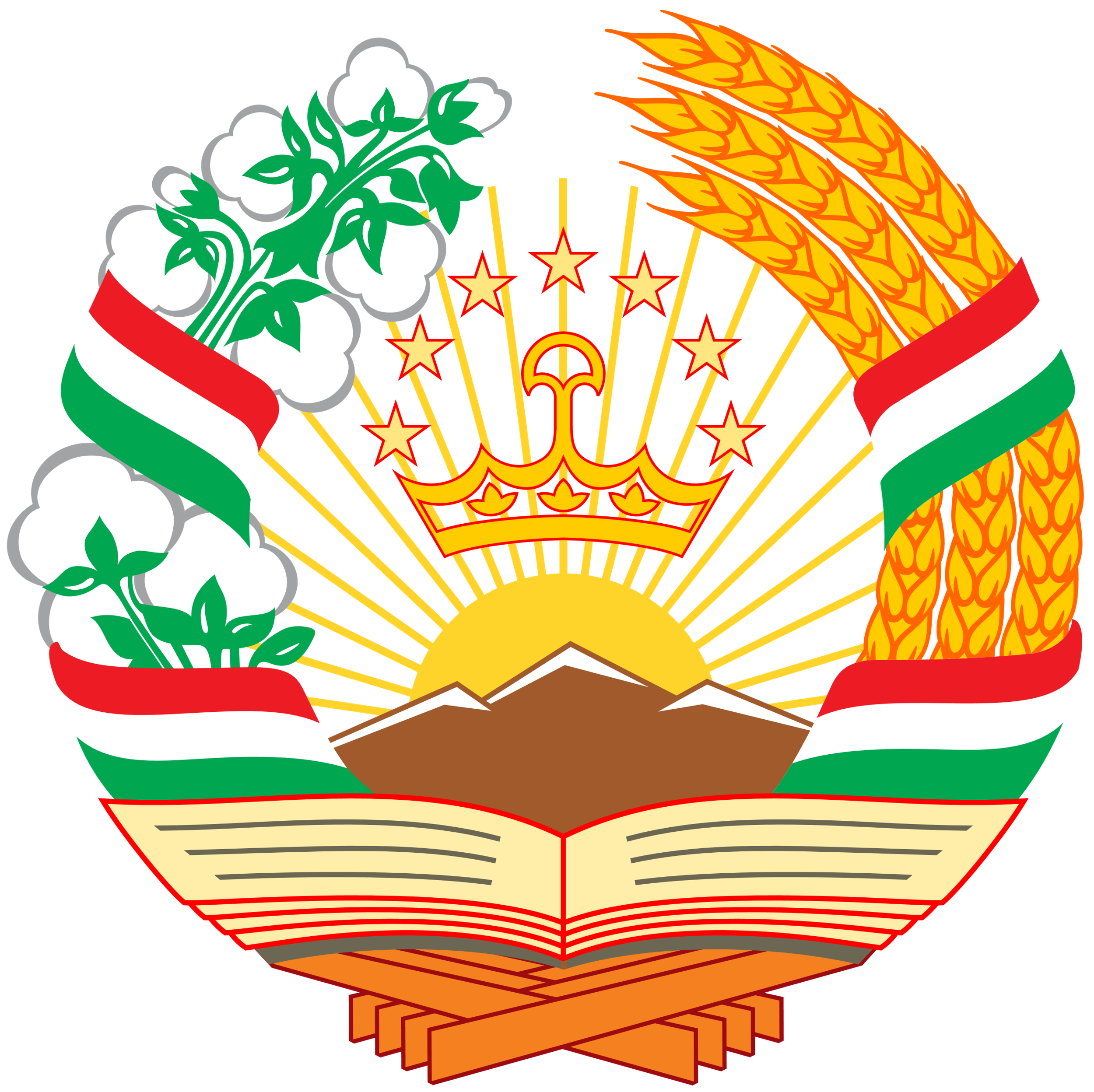 ПЕРЕЧЕНЬпредприятий и другие организаций системы Агентства гражданской авиации при Правительстве Республики Таджикистан1. Государственное унитарное предприятие "Таджикаэронавигация"2. Открытое акционерное общество "Международный аэропорт Душанбе"3. Открытое акционерное общество "Международный аэропорт Худжанд"4. Открытое акционерное общество "Международный аэропорт Куляб"5. Открытое акционерное общество "Международный аэропорт Бохтар"6. Открытое акционерное общество "Таджик Эйр" (в редакции постановления Правительства РТ от 02.11.2018Г.№536).